Mise en route – remue méninges, écriture collaborativeAffichez le poster ci-dessous au tableau,demandez à vos apprenants de compléter le vocabulaire donné avec d’autres éléments du même champ lexical,formez des phrases à partir du vocabulaire pour en obtenir un petit texte plus ou moins cohérent,affichez le texte ainsi obtenu au tableau.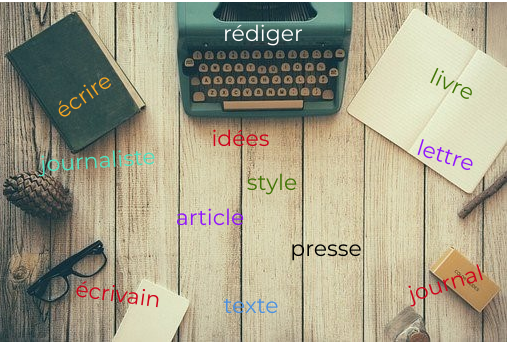 /photo: Pixabay, poster fait avec Piktochart/………………………………………………………………………………………………………………………………………………………………………………………………………………………………………………………………………………………………………………………………………………………………………………………………………………………………………………………………………………………………………………………………………………………………………………………………………………………………………………………………………………………………………………………………………………………………………………………………………………..………………………………………………………………………………………………………………………………………………………………………………………………………………………………………………………………………………………………………………………………………………………………………………………………………………………………………………………………………………………………………………………………………………………………………………………………………………………………………………………………………………………………………………………………………………………………………………………………………………..………………………………………………………………………………………………………………………………………………………………………………………………………………………………………………………………………………………………………………………………………………………………………………………………………………………………………………………………………………………………………………………………………………………………………………………………………………………………………………………………………………………………………………………………………………………………………………………………………………..